TREIBSAND                 TECHNIK RIDER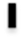               FOH - Channel              FOH - Channel              FOH - Channel               FOH - Channel               FOH - Channel               FOH - Channel1Bass DrumAKG D-11213Keyboard LeftDirect-Out2Snare Shure SM-5714Keyboard RightDirect-Out3Hi-Hat48V Phantompower15Vocal AnjaSennheiser Free Port4Tom Tom 1Sennheiser BF-50416Vocal HadeShure SM-585Tom Tom 2Sennheiser BF-50417Vocal MartinShure SM-586Floor Tom 1Sennheiser BF-50418Vocal AxelShure SM-587Floor Tom 2Sennheiser BF-504198OVH LeftAKG C1000s MK3 48V Phantompower209OVH RightAKG C1000s MK3 48V Phantompower2110BassDirect-Out2211Guitar HadeShure SM-572312Guitar AxelShure SM-5724